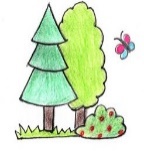 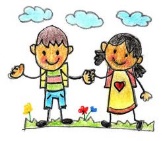 Liebe Eltern der zukünftigen Klasse 2,nun dauert es nicht mehr lange bis zum Beginn der Sommerferien.Für das Schuljahr 2022/23 benötigt Ihr Kind einige Arbeitshefte und Materialien, die Sie bitte bis zum Beginn des neuen Schuljahres kaufen.  Tipp: Bei den Buchhändlern vor Ort (z.B. in Haren) ist die Bestellung von Arbeitsheften und Büchern besonders unkompliziert! Die Arbeitshefte sind von Ihnen zu beschaffen.Verbrauchsmaterialien:1 Sammelmappe DIN A31 Postmappe gelb DIN A41 Frühstücksdeckchen1 Rechenheft Nr. 5 DIN A53 Schreibhefte Nr. 2 DIN A4 (farbiger Hintergrund) 1 Heft A4 ohne Lineatur5 Schnellhefter in den Farben: blau, rot, gelb, orange und grün6 Buntstifte 2 Bleistifte 1 Radiergummi1 Lineal 1 Schuhkarton mit:1 Schere			1 Klebestift1 Wasserglas1 Tuschkasten (Pelikan: 12 Farben+1 Deckweiß)2 Borstenpinsel (dick und dünn)1 Tuch1 kleiner SchwammSportkleidung und Turnschuhe mit heller SohleDie Materialien aus dem Vorjahr, die noch im guten Zustand sind, können weiterverwendet werden (Sammelmappe für den Kunstunterricht DIN A3, gelbe Postmappe, Wachsmalstifte, gelber Textmarker, Frühstücksdeckchen). Bitte alle Arbeitshefte und Verbrauchsmaterialien beschriften!Mit freundlichen Grüßen- Das Team der Michaelschule Tinnen -TitelVerlag/Best.-Nr.NeupreisFlex und Flo, Paket 2 Diesterweg / 118110-420,50 €Flex und Flo 2 Trainingsheft 2Diesterweg / 118162-35,75 €Richtig rechnen 2Klett 162086-94,25 €1X1 Intensiv Training MathematikWestermann / 122716-17,95 €Zebra 2: Paket: Arbeitsheft Sprache in Grundschrift, Arbeitsheft Lesen/Schreiben mit digitalen MedienKlett /271015-620,95 €Richtig schreiben 2  Anoki-ÜbungsheftKlett / 162227-6            4,25 €Haustiere 1/2  Anoki-ÜbungsheftKlett / 161057-04,25 €